УКРАЇНАВиконавчий комітет Нетішинської міської радиХмельницької областіР І Ш Е Н Н Я26.01.2023					Нетішин				  № 33/2023Про надання Ч. житлового приміщення у гуртожитку, що на ...Відповідно до статті 30, пункту 3 частини 4 статті 42 Закону України «Про місцеве самоврядування в Україні», статей 15, 128 Житлового кодексу України, підпункту 4.1. пункту 4 Положення про громадську комісію з житлових питань при виконавчому комітеті Нетішинської міської ради, затвердженого рішенням виконавчого комітету міської ради від 28 січня 2016 року № 39/2016, з метою розгляду листа Нетішинської КДЮСШ ППО ХАЕС, зареєстрованого у Фонді комунального майна міста Нетішина 09 січня 2023 року за № 02/08-04, враховуючи рекомендації громадської комісії з житлових питань при виконавчому комітеті Нетішинської міської ради від 13 січня 2023 року, виконавчий комітет Нетішинської міської ради    в и р і ш и в:1. Надати Ч. та членам її сім’ї: Ч., Ч., житлове приміщення № ..., житловою площею ... кв.м, у гуртожитку, що на ... .2. Фонду комунального майна міста Нетішина оформити та видати Ч. ордер для вселення у вищевказане житлове приміщення в гуртожитку міста.3. Контроль за виконанням цього рішення покласти на заступника міського голови Оксану Латишеву.Міський голова							    Олександр СУПРУНЮК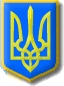 